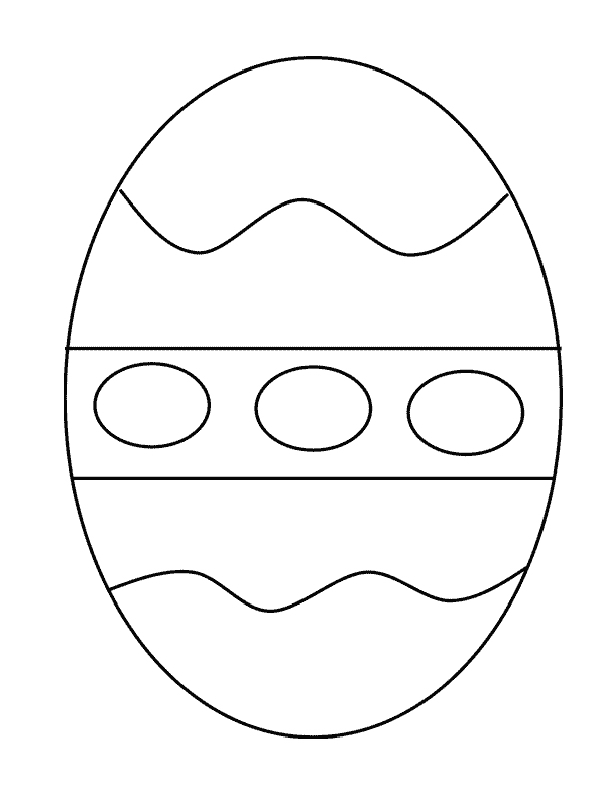           PISANICA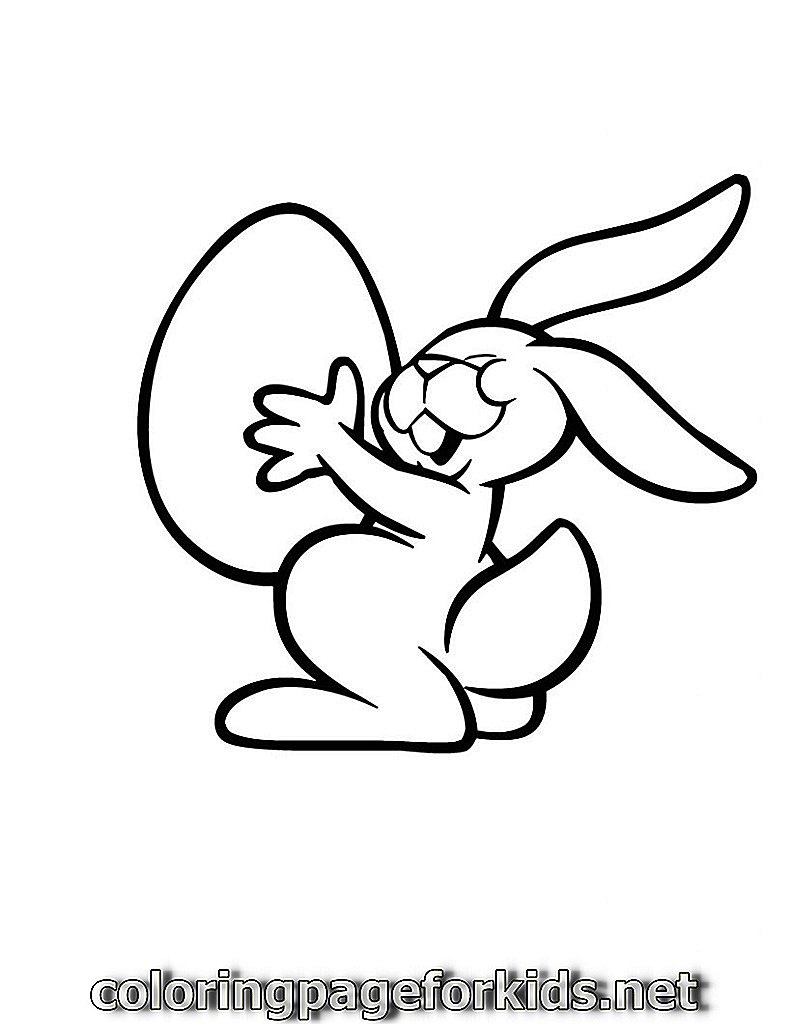           USKRSNI ZEC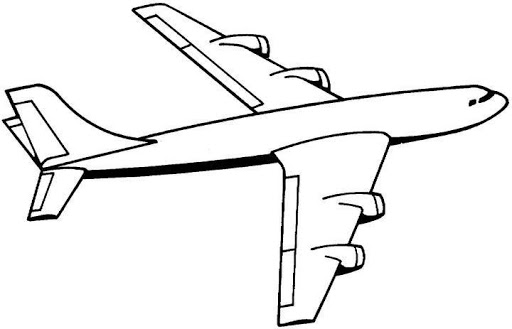 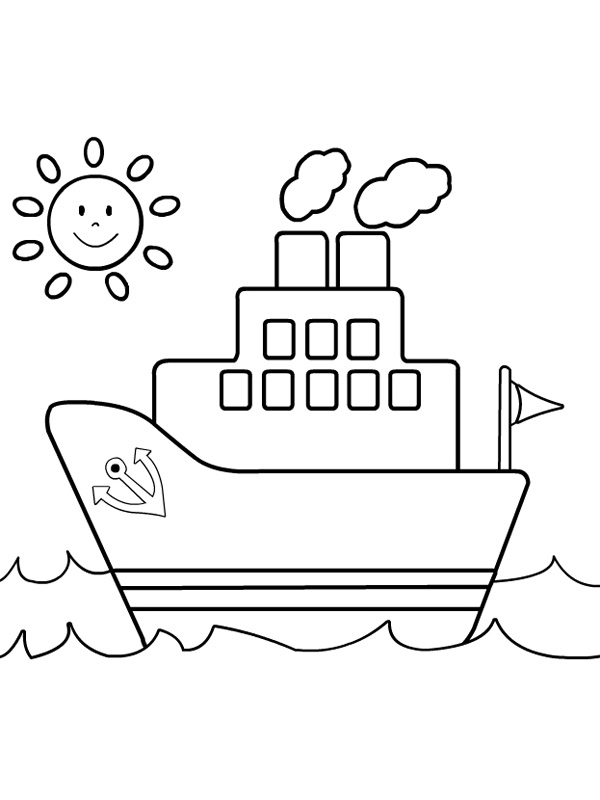 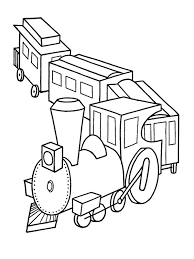 